AnnouncementsAnnual Fall Festival Outreach: Sat., Nov 4, 10 a.m. to 2:00 p.m. Please see email sent 9/27/23 with the corrected link to sign up to help and/or donate food items.Fellowship Meal next Sunday following the worship service. An update will be provided on the ministry of the Ramseys, one of the missionary families supported by SRPC. Be reminded to bring any food staple items for the ACTS community ministry for donation.Bond Issue Program: The financial team is moving forward with Share Financial’s bond program to pay off our current mortgage and to secure a permanently fixed interest rate and payment. There will be an opportunity for members of SRPC to invest in the bond program if desired.  Share Financial representatives will conduct a seminar on ways to invest. We encourage all members, whether planning to invest in the bond program or not, to attend this upcoming meeting. More details will be forthcoming.  Choirs: The Girls' Choir (ages 11 thru high school) practices on Sundays at 10:20 a.m.; the Children's Bell Choir (ages 4 or 5 thru 10) after Worship; and the Adult Choir after the Bell Choir and on Thursday evenings when the Women's Bible Study does not meet. Questions: Barbara Harris, choir director.Young Men's Singing Group (YMSG) (ages 13 to 25) practices on most Sundays at 9:00 a.m., as announced, and is led by Grace Reid, church pianist.Fellowship and TeachingMen’s Breakfast meets on 4th Saturdays, 9:00 a.m. at the church building, for a potluck meal and study of The Bruised Reed by Richard Sibbes. Women’s Bible Studies meet every two weeks at the church with a daytime group on Tuesdays at 10:30 a.m. and an evening group on Thursdays at 6:30 p.m. You may come either day/time. Each study is planned to last about 90 minutes. Please see Lisa Bentley or Robin Deane for meeting dates and any other questions.Teen Nights for middle- and high-school students are held regularly and led by Pastor Matt.Multiple small groups meet 1-2 times per month for teaching, prayer, and fellowship. Please speak to anyone on the session if you are interested in joining one.Tuesday Night Together includes a potluck dinner at 6:30 p.m. (check your email for the weekly signup), followed by singing, teaching, and prayer at 7:00 p.m. Please join us!Online Church Calendar: This fuller listing of scheduled events ison the home page of the church's website: www.spriggsroad.org.Opportunities to Serve: Help is always needed in various areas of ministry at SRPC. Please consider offering your time.3Spriggs Road Presbyterian Church is a particular church of the Presbyterian Church in America (PCA).13201 Spriggs Road			                www.spriggsroad.orgManassas, VA 20112				           (703) 791-5555The live webcast of the worship service and archived sermons are found on the church’s website.Mailed donations may be sent securely to the church at P.O. Box 2614, Woodbridge, VA 22195.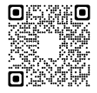 And they devoted themselves to the apostles’ teaching and the fellowship, to the breaking of bread and the prayers. Acts 2:42 (ESV)                        Contact InformationSenior Pastor		Michael Mang	         michael.mang@spriggsroad.orgAssociate Pastor	Matteson Bowles        matteson.bowles@spriggsroad.orgAssistant Pastor for	Jegar Chinnavan        jegar.chinnavan@spriggsroad.org  Church Planting            Mount Zion Presbyterian Church, www.mzpca.comClerk of Session:	Ryan Heisey	         clerkofsession@spriggsroad.orgTreasurer:		Lloyd Moore	         donate@spriggsroad.orgRuling Elders 		Dan Bredbenner         dan.bredbenner@spriggsroad.org			Joe Deane	         joseph.deane@spriggsroad.org			Brian Groft	         brian.groft@spriggsroad.org			Ryan Heisey	         ryan.heisey@spriggsroad.org			Bill McFarland             william.mcfarland@spriggsroad.org		             John Strain, emeritusSession Group Email			         session@spriggsroad.orgDeacons Group Email			         deacons@spriggsroad.orgPrayer Requests			         prayers@spriggsroad.orgAnnouncements				         announcements@spriggsroad.orgWebsite Submissions & Questions                    web.admin@spriggsroad.orgWelcomeWe really mean it when we say we are thrilled that you have come to worship with us today!  If you should have any questions or comments about the ministry of Spriggs Road Presbyterian Church, please feel free to reach out. Contact information is listed above.We start Sunday School for all ages at 9:30 a.m. and begin Worship at 10:45 a.m., during which a nursery is available for ages 3 and under. Children are always welcome in our worship services. We also have a “cry room” available with a large window for viewing the service and a speaker that will be playing all the audio from the main sanctuary. Please feel free to use that if you are concerned that your children’s noises are disrupting the service.  We hope that this Lord’s Day you will be encouraged by the Word, refreshed by the worship, and touched by Christ’s love through our fellowship with one another.6Lord’s Day WorshipOctober 29, 2023                                    10:45 a.m.Prelude                                                                        Welcome & AnnouncementsMeditation                                                                                [Bulletin, p. 2]Call to Worship & InvocationHymn of Worship                                                         “Reformation Hymn”Greeting Song of Praise        	                                           “The Lord Is My Salvation”Confession of Faith			                               The Apostles’ CreedPastoral PrayerScripture Reading                               2 Peter 1:16-2:3 [Seat Bibles, p. 1018]Covenant Baptism                                                                   Naomi Burrell                                                           Covenant daughter of Daniel and Diandra BurrellSinging Psalms               Psalm 143 -- " O Hear My Prayer, LORD" [TPH 143B]Tune " Jesus, My Great High Priest " [TPH 274]Tithes & Offerings                                                                       Gloria Patri 		                      		                                    [TPH 572]Sermon Text 			                     Hosea 9:1-9 [Seat Bibles, p. 755]Expounding the Word of God	                             Pastor Michael MangAncient Israel’s Corruption on Full Display (Part 3)Hymn of Response [*]                   “A Mighty Fortress Is Our God” [TPH 244]The Lord’s Supper        [Bread, gluten-free bread (health), wine, and white grape juice (conscience) are served.]DoxologyBenedictionPostlude* The livestream ends during this hymn.Meditation     “You love wealth and money not because it is a good thing initself, but because it seems to be of service to your life’senjoyment. So no matter how good God is, you do not love himunless you think that he is useful to you and your plans.Consequently, if you loved God in this way—with an eye to yourown advantage—you would be affecting a servile love, and inyour perverse and corrupt natural affection you would clearly besinning. But never do you love even to this extent. For we neversense the benefits of God unless our heart has already beenpurified through the Holy Spirit and God’s kindness has beenimprinted on a pure and pious heart.”– Philipp Melanchthon, Commonplaces: Loci Communes, 1521Prayer of Confession of Sin     O God of Grace, we confess that our hearts are often far from You, that our affections are repeatedly given over to this fallen world, and that our wills are frequently set to do what is contrary to Your law.     Forgive our waywardness.     Redirect our affections.     Renew our wills.     Cleanse us from our pride and pardon our lips for spewing out contempt for our brethren.     Our sins are great, but You are greater than our sin.     Restore us to whole-hearted devotion to You in Christ, in Whom we pray.      Amen._____________________Personal Confession This time of silence is provided for private, personal confession.Assurance of PardonBy this I know that you delight in me: my enemy will not shout in triumph over me.But you have upheld me because of my integrity, and set me in your presence forever.– Psalm 41:11-12 (ESV)2Sermon Notes10/29/2023                       Pastor Michael Mang Title:  	“Ancient Israel’s Corruption on Full Display (Part 3)”Text: 		Hosea 9:1-9Theme:              Israel’s festival celebrations were fast coming to an end because the nation rejected the LORD their God. They mocked and disbelieved the message that God sent to them through His prophets.  If you reject the clear Word of God, the only thing left is judgment and ruin.________________________________________________________The Nation’s “___________________ ___________________” Are Coming to a Complete ________________ (1-4)Israel Is Called to ___________________ on the Coming _______________________ (5-6)Israel’s Spiritual _______________________ and ____________________ Justify Her Judgment (7-9)4Sermon NotesApplicationsGod does not give ___________________ ________________________ about your life.God does not speak ____________________________ of His _____________________ Word.Christians need to __________________ using phrases like “God _______________ to me” or “The Lord _______________ me.”A preacher or teacher of the Word only _________________ God’s Word to the extent that he speaks ______________________ with Scripture.If you view or treat those who are called to deliver God’s __________________ Word as _________________, you will not know the true ________________ of the LORD in Scripture.Questions for Discussion at Home can be found 1) by following the QR Code on your phone to where it’s listed below the bulletin, 2) as a handout on the table at the back, or 3) on the church’s website:            https://www.spriggsroad.org/SRPCwp/category/bulletins/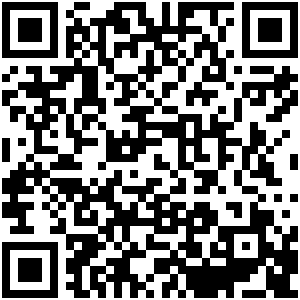 5